Temat: Odczytywanie własności funkcji z wykresu. Przypomnijmy: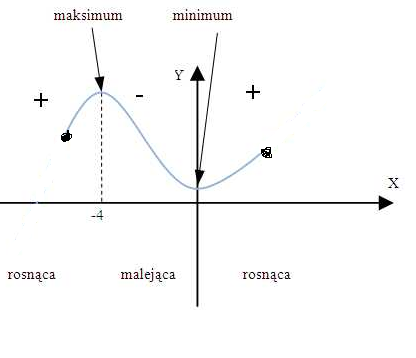 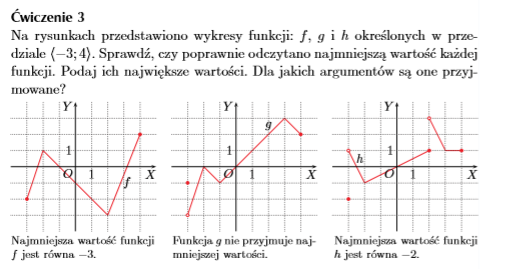 Przykład 1Wyznacz zbiór wartości funkcji g(x)=x2 o dziedzinie (-2 ; 1>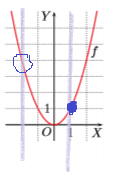 W zaznaczonym przedziale (dziedzina) wartość najmniejsza wynosi 0 dla x = 0 natomiast nie ma wartość największej (w x = - 2 kółeczko otwarte)Przykład 2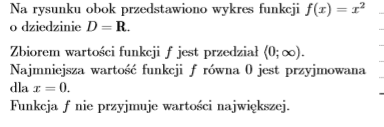 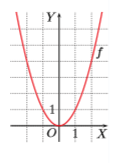 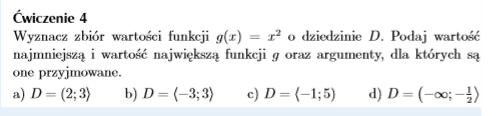 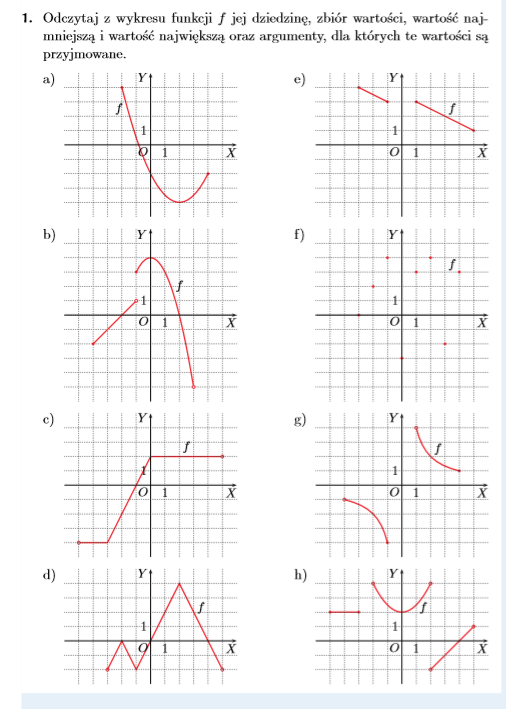 